FICHA DIDÁCTICA1. OBJECTIVOS PEDAGÓGICOSReflexionar sobre la diversidad de identidades sexuales y cómo son valoradas socialmente.Analizar la construcción de la masculinidad, cómo se aprende a ser lo que tradicionalmente se considera ser hombre.Reflexionar sobre el hecho de que la sexualidad puede orientarse de modos distintos a lo largo de la vida de una persona.
2. CLAVES DE TRABAJO PARA EL PROFESORADOBoys don't cry cuenta la historia real ocurrida en el interior de Estados Unidos, en un entorno hostil y conservador, en el año 1993. Se trata de una crónica detallada de los sucesos que acontecieron en torno a Teena Brandon, una chica con una crisis de identidad sexual que le lleva a sentirse y presentarse como hombre. La película trata, por un lado, de profundizar en la personalidad de Brandon y su pareja, Lana, para comprender un proceso de construcción de identidades y opciones sexuales. Por otro lado, quiere mostrar la discriminación social y la violencia vinculada a las identidades sexuales diferentes a la dominante. ¿Quién era en realidad Brandon Teena? ¿Por qué hubo una reacción tan violenta hacia él? Estas cuestiones, que se plantearon cuando el caso apareció en los medios de comunicación, llevaron a la directora a trabajar en esta película. Así, la historia trata de imaginar lo que pasaba por el interior de Brandon y contar cómo se había creado a si mismo, cómo había logrado ganarse la simpatía de tanta gente y por qué el descubrimiento de su historia provocó un odio y violencia tan grande. Tras su muerte y el descubrimiento de su vida, Brandon se convirtió en símbolo del movimiento para la liberación sexual. Boys don't cry nos permite abordar los siguientes temas:Las dificultades en relación a la construcción social de las identidades sexuales, de vivir y sentir como cada persona quiere. La película empieza con la primera noche que Teena Brandon se viste como hombre para hacer lo que a todo el mundo le gusta: mirarse al espejo, querer verse guapo y salir a buscar y tratar de conseguir lo que quiere (primero la chica en la pista de patinaje y, más adelante, sentirse y ser tratado como hombre). Los problemas a la hora de definir su identidad sexual y de convencer a su entorno de su opción de ser hombre están a la largo de toda la película. Cómo se penaliza socialmente las identidades y opciones sexuales no tradicionales y no dominantes. Tanto la reacción agresiva cuando la historia de Brandon es descubierta nos muestra la valoración que, en una comunidad conservadora, se hace de las opciones sexuales que transgreden los límites de los hombres-machos y de las mujeres-hembras y plantean otras maneras de vivir la identidad sexual. Así mismo, la homosexualidad también es absolutamente rechazada y vista con temor, especialmente por los personajes "machos" de la película. En cambio, Lara, quien no se había planteado la posibilidad de ser homosexual, al querer estar con Brandon, no rechaza su cuerpo de mujer, sino que su amor hacia él le lleva a aceptar una relación lésbica. La ambigüedad sexual es claramente rechazada socialmente.La construcción social de la masculinidad, de lo que es considerado ser hombre y las características, valores y maneras de hacer que se le asignan a un "buen hombre". La película no explica la transformación de identidad sexual, sino que empieza cuando Teena Brandon hace lo que quería hacer, presentarse como Brandon Teena. De ahí, se puede observar qué atributos enfatiza para que su masculinidad no sea puesta en duda. El patriarcado asigna una serie de atributos a los hombres con relación a sus maneras de relacionarse y de ser en la sociedad. En la película podemos ver demostraciones de fuerza y valentía en las escenas del juego del esquí coches o la carrera con la policía o el lenguaje corporal de Brandon (que, en cierta manera, teatraliza los gestos y movimientos masculinos). Por otro lado, también encontramos atributos no considerado tradicionalmente de hombres y que provocan sospechas en su entorno, como la sensibilidad y cierta dulzura en el carácter de Brandon, que se valora como rara.
3. ELEMENTOS DE DEBATE- ¿Qué características identificas en el "ser hombre" y "ser mujer" de esta película? ¿Consideras que las personas encajamos en estos modelos sociales tradicionales del patriarcado?- ¿Qué valores te parece que introduce y aporta la vida de Teena Brandon? ¿Crees que las identidades sexuales tienen límites? Si és así, ¿cuáles?- ¿Qué opinión te merece la actitud de Lana cuando conoce que su pareja es mujer en lugar de hombre, tal como ella creía? ¿Cómo afronta la situación? ¿Qué te parece importante para establecer relaciones personales de igual a igual y satisfactorias?- ¿Qué motivó la represión social de la opción de Brandon? ¿Qué crees que significa socialmente la persona de Brandon para provocar una reacción violenta contra ella?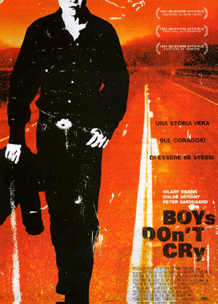 FICHA TÉCNICADirección: Kimberly Peirce
Guión: Kimberly Peirce y Andy Bienen
Producción: Jeffrey Sharp, John Hart, Eva Kolodner y Christine Vachon
Duración: 119 m.
Países: EEUU
Año de producción: 1999
Reparto: Hilary Swank, Chloë Sevigny, Peter Sarsgaard, Brendan Sexton, Alison FollandSinopsis: Basada en un hecho real, la película relata la vida de una persona con una crisis de identidad sexual. Se llama Teena Brandon y tiene cuerpo de mujer, pero se siente y aparenta ser un hombre. Cuando se descubre su situación, la discriminación y la intolerancia desencadenará la tragedia.